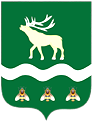 Российская Федерация Приморский крайДУМА ЯКОВЛЕВСКОГО МУНИЦИПАЛЬНОГО ОКРУГАПРИМОРСКОГО КРАЯРЕШЕНИЕ26 сентября  2023 года                     с. Яковлевка                               № 104 - НПАО Порядке осуществления муниципальных заимствований Яковлевским муниципальным округом	В соответствии с Федеральным законом от 06.10.2003 № 131-ФЗ «Об общих принципах организации местного самоуправления в Российской Федерации», Законом Приморского края от 05.12.2022 № 247-КЗ «О Яковлевском муниципальном округе Приморского края», Уставом Яковлевского муниципального округа, в связи с созданием Яковлевского муниципального округа и необходимостью формирования нормативной правовой базы Яковлевского муниципального округа Дума Яковлевского муниципального округаРЕШИЛА:Утвердить Порядок осуществления муниципальных заимствований Яковлевским муниципальным округом (прилагается).Признать утратившими силу:- решение Думы Яковлевского муниципального района от 7 апреля 2005 года № 71 «О Положении о порядке осуществления муниципальных заимствований Яковлевского муниципального района»; - решение муниципального комитета Варфоломеевского сельского поселения от 11 октября 2005 года № 14 «Положение о порядке осуществлении муниципальных заимствований Варфоломеевского сельского поселения»;- решение муниципального комитета Яковлевского сельского поселения от 23 августа 2006 года № 100 «О Положении «О порядке осуществления муниципальных заимствований Яковлевским сельским поселением».Настоящее решение вступает в силу после его официального опубликования.Председатель Думы Яковлевского муниципального округа                                                              Е.А. ЖивотягинГлава Яковлевского муниципального округа                                                               А.А. КоренчукПриложениеУТВЕРЖДЕНОрешением Думы Яковлевскогомуниципального округаот 26.09.2023 № 104-НПАПорядок осуществления муниципальных заимствований Яковлевским муниципальным округом1. Общие положения1.1. Настоящий Порядок разработан на основании Бюджетного кодекса Российской Федерации и определяет основные принципы муниципальных заимствований, порядок управления, контроль и обслуживание муниципального долга на территории Яковлевского муниципального округа.1.2. Понятия и термины, используемые в настоящем Положении, применяются в значении, установленном законодательством Российской Федерации.1.3. Муниципальный долг полностью и без условий обеспечивается всем муниципальным имуществом, составляющим муниципальную казну Яковлевского муниципального округа.1.4. Долговые обязательства Яковлевского муниципального округа могут осуществляться в форме:- кредитных договоров и соглашений;- займов, осуществляемых путем выпуска муниципальных ценных бумаг;- договоров, соглашений о получении муниципальным округом бюджетных кредитов от бюджетов других уровней;- договоров о предоставлении муниципальных гарантий.1.5. В объем муниципального долга включаются:- основная номинальная сумма долга по муниципальным ценным бумагам;- объем основного долга по кредитам, полученным Яковлевским муниципальным округом;- объем основного долга по бюджетным кредитам, полученным муниципальным округом от бюджетов других уровней;- объем обязательств по муниципальным гарантиям, предоставленным Яковлевским муниципальным округом.1.6. Долговые обязательства погашаются в сроки, которые определяются условиями заимствования с учетом реструктуризации и не могут превышать 10 лет.1.7. Управление муниципальным долгом осуществляется финансовым управлением Администрации Яковлевского муниципального округа.1.8. От имени Яковлевского муниципального округа право осуществления муниципальных внутренних заимствований и выдаче гарантий другим заемщикам для привлечения кредитов (займов) принадлежит Администрации Яковлевского  муниципального округа.1.9. Верхний предел муниципального долга Яковлевского муниципального округа с указанием, в том числе предельного объема обязательств по муниципальным гарантиям, устанавливается Думой Яковлевского муниципального округа на очередной финансовый год и плановый период.1.10. Муниципальные заимствования используются для покрытия дефицита местного бюджета, а также для финансирования расходов на погашение муниципальных долговых обязательств.2. Порядок осуществления внутренних заимствований2.1. Муниципальные внутренние заимствования осуществляются на основании программы заимствований.2.2. Программа муниципальных внутренних заимствований на очередной финансовый год и плановый период представляет собой перечень муниципальных заимствований по видам заимствований, общий объем заимствований, направленных на покрытие дефицита бюджета Яковлевского муниципального округа и погашение муниципальных долговых обязательств. Программа предоставляется Думе Яковлевского муниципального округа в виде приложения к проекту решения о бюджете Яковлевского муниципального округа на очередной финансовый год и плановый период.2.3. В программу муниципальных заимствований в обязательном порядке включаются соглашения о займах, заключенные в предыдущие годы, если такие соглашения не утратили силу в установленном порядке.2.4. Поступления в местный бюджет средств заимствований и других долговых обязательств отражаются в бюджете как источники финансирования дефицита бюджета.2.5. Все расходы на обслуживание муниципальных долговых обязательств отражаются в местном бюджете как расходы на обслуживание муниципального долга.2.6. Погашение основной суммы муниципального долга, возникшего из муниципальных заимствований, учитывается в источниках финансирования местного бюджета путем уменьшения объема источников финансирования дефицита бюджета.3. Условия и порядок заключения кредитных договоров Администрацией Яковлевского муниципального округа3.1. Обязательными условиями заключения кредитных договоров являются:- цель привлечения кредита;- сумма кредита;- срок погашения кредита;- процентная ставка за пользование кредитом;- обеспечение кредита;- целевое использование кредита.3.2. Срок погашения кредита по каждому кредитному договору не может превышать текущего финансового года, за исключением реструктуризации муниципального долга.3.3. Размер процентной ставки за пользование кредитом по каждому кредитному договору не должен превышать процентную ставку Центрального банка России более чем на 3 процента.3.4. Обеспечение кредита оформляется договором залога (бюджетной гарантии), заключаемым в соответствии с Гражданским кодексом Российской Федерации.3.5. Средства, полученные по заключенным кредитным договорам, используются на цели, указанные в решении Думы Яковлевского муниципального округа о привлечении кредита.3.6. Для заключения кредитного договора финансовое управление Администрации Яковлевского муниципального округа:- готовит основание заключения договора;- разрабатывает проект кредитного договора и залога;- готовит пакет документов для получения кредита.Дума Яковлевского муниципального округа:- выносит решение о согласовании на получение кредита и заключение договора.3.7. Погашение кредита осуществляется финансовым управлением Администрации Яковлевского муниципального округа на основании кредитного договора.4. Условия и порядок предоставления бюджетныхгарантий (поручительств)4.1. Гарантом (поручителем) от имени Яковлевского муниципального округа выступает Администрация Яковлевского муниципального округа.4.2. Администрация Яковлевского муниципального округа может выдавать гарантии по долговым обязательствам:- муниципальных предприятий;- организаций любой формы собственности, выполняющих муниципальный заказ.4.3. Гарантии могут предоставляться в форме заключения договора поручительства или договора залога муниципального имущества в зависимости от объекта обеспечения гарантийных обязательств.4.4. Объектами обеспечения гарантийных обязательств являются:- средства местного бюджета;- движимое и недвижимое имущество, находящееся в собственности Яковлевского муниципального округа, за исключением имущества, запрещенного в качестве объекта обеспечения долговых обязательств.4.5. Письменная форма муниципальной гарантии является обязательной.4.6. В гарантии должны быть указаны:- сведения о гаранте (об Администрации);- определение объема обязательств по гарантии;- срок гарантии, который определяется сроком исполнения обязательств, по которым предоставлена гарантия.4.8. Гарант по муниципальной гарантии несет субсидиарную ответственность дополнительно к ответственности должника по гарантированному обязательству.4.9. Гарант, исполняющий обязательство получателя гарантии, имеет право потребовать от последнего возмещения сумм, уплаченных третьему лицу по муниципальной гарантии, в полном объеме в порядке, предусмотренном гражданским законодательством.4.10. В договоре о предоставлении муниципальной гарантии должно быть указано обязательство, которое ею обеспечивается.4.11. Общая сумма представленных гарантий включается в состав долга местного бюджета.4.12. При исполнении получателем гарантии своих обязательств перед третьим лицом на соответствующую сумму сокращается муниципальный долг, что отражается в отчете об исполнении местного бюджета.4.13. Учет выданных гарантий, исполнение получателями указанных гарантий своих обязательств, а также учет осуществления платежей по выданным гарантиям ведет финансовое управление Администрации Яковлевского муниципального округа.4.14. Обязательными условиями при выдаче гарантии являются:- обеспечение исполнения кредитного обязательства заемщиком кредитов;- предоставление заемщиком всей необходимой документации (договоры, соглашения, технико-экономическое обоснование, бухгалтерская и финансовая отчетность и т.д.), касающейся предоставления кредита;- соблюдение заемщиком бюджетного и налогового законодательства;- отсутствие у заемщика задолженности по платежам в бюджеты всех уровней и внебюджетные фонды;- отсутствие у заемщика задолженности по ранее выданной гарантии и платежам.Претендент на гарантию предоставляет в финансовое управление Администрации Яковлевского муниципального округа:- заявку на получение гарантии;- кредитный договор;- договор поручительства (проект);- договор залога;- учредительные документы или их копии, нотариально заверенные;- иную информацию.4.15. Размер процентной ставки за пользование кредитом, обеспеченным гарантией, не должен превышать учетную ставку Центрального банка России более чем на 3 процента.4.16. Срок гарантии определяется сроком исполнения обязательств, по которым предоставлена гарантия.4.17. Обеспечением исполнения заемщиком обязательств перед гарантом могут быть:- гарантия финансово состоятельного юридического лица;- договор страхования риска погашения кредита заемщиком;- договор залога имущества.4.18. Договор о предоставлении гарантии подписывают глава Яковлевского муниципального округа, начальник и главный бухгалтер финансового управления Администрации Яковлевского муниципального округа.4.19. Заемщик несет ответственность за неисполнение условий кредитного договора (в том числе нецелевое использование полученных денежных средств), обеспеченного гарантией в соответствии с законодательством.